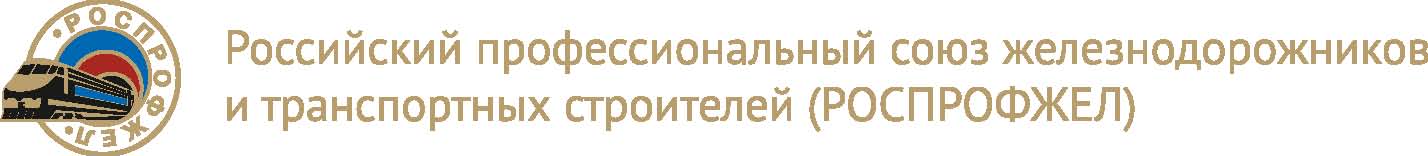 Дорожная территориальная организация Российского профсоюза железнодорожникови транспортных строителейна Октябрьской железной дороге(Дорпрофжел на ОЖД)ПРЕЗИДИУМ П О С Т А Н О В Л Е Н И Ег. Санкт-Петербургчисло												№ Президиум Дорпрофжел на ОЖД ПОСТАНОВЛЯЕТ:Председатель Дорпрофжел на ОЖД			        		               